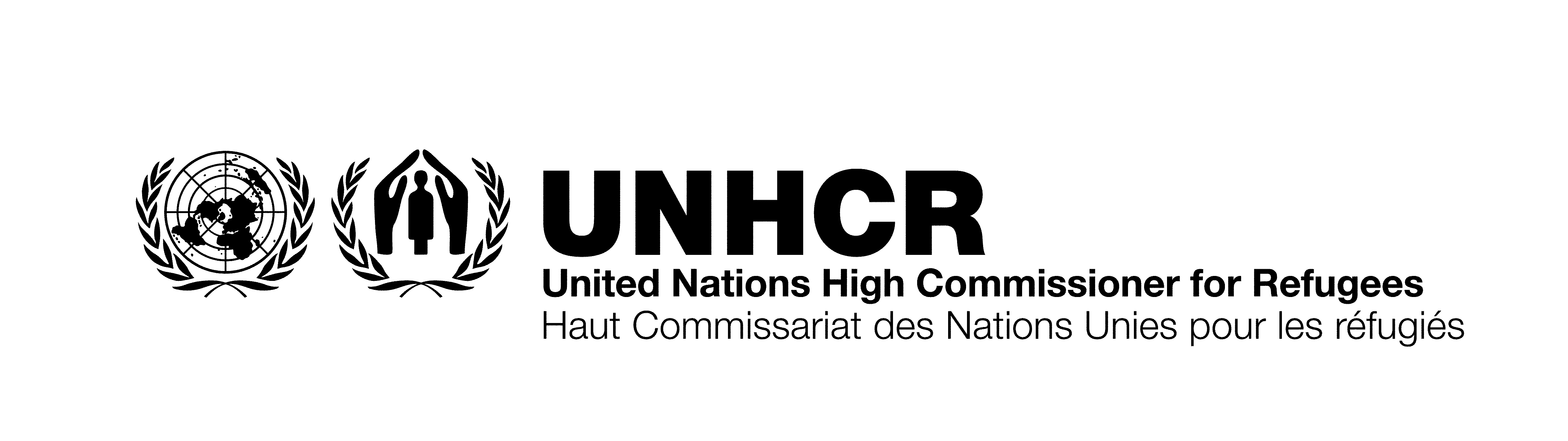 Annex A: Request for Proposal: HCR/RWAKI/SUP/2023/RFP043 CONSULTANCY FOR PROJECT EVALUATION OF “CLIMATE-SMART AGRICULTURE AND MARKET DEVELOPMENT FOR ENHANCING LIVELIHOODS OF REFUGEES AND THEIR HOST COMMUNITIES IN RWANDA”.The above dates are tentative and may vary from actual dates. Calendar of activities Calendar of activities Calendar of activities Calendar of activities S. # Action Description Date Date S. # Action Description From To 1 Tender available to vendors  25 July 2023 15  August 2023 3 Closing date for Requests for clarifications 10 August 2023 10 August 2023 4 Closing date for submissions  15 August 202315 August 20235 Bid Opening and Evaluation 16 August 202323 August 2023 6 Approval of contract 24 August 2023 30 September 20237 Issuance of Contract 30 September 2023 10 September 2023